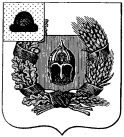 Администрация Александро-Невского городского поселения Александро-Невского муниципального районаРязанской областиПОСТАНОВЛЕНИЕО прекращении права  постоянного (бессрочного) пользования земельным участкомНа основании ст. 45, ст. 53 Земельного кодекса РФ, администрация Александро-Невского городского поселения ПОСТАНОВЛЯЕТ: 1. Прекратить право постоянного (бессрочного) пользования администрации Александро-Невского городского поселения Александро-Невского муниципального района Рязанской области на земельные участки:- с кадастровым номером 62:09:0010201:838, площадью 7692 кв. м, адрес (местоположение): Рязанская область, Александро-Невский район, р.п. Александро-Невский, ул. Вокзальная. Разрешенное использование – для размещения автомобильных дорог и их конструктивных элементов.            Категория земель – земли населенных пунктов;          - с кадастровым номером 62:09:0010202:369, площадью 5882 кв. м, адрес (местоположение): Рязанская область, Александро-Невский район, р.п. Александро-Невский, ул. Вокзальная.          Разрешенное использование – для размещения автомобильных дорог и их конструктивных элементов.          Категория земель – земли населенных пунктов.          2. Ведущему специалисту Фетюковой С.В. внести соответствующие изменения в Единый государственный реестр недвижимости в соответствии с Федеральным законом «О государственной регистрации недвижимости» от 13.07.2015 г. № 218-ФЗ.Глава администрации Александро-Невского городского поселения	                                                                      Е.В. Блохина   от  07 апреля 2020 г.                 р.п. Александро-Невский                                        №  43